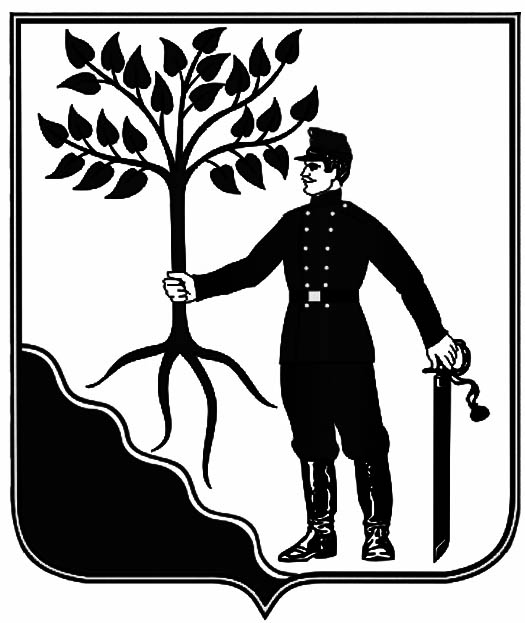 АДМИНИСТРАЦИЯНОВОКУБАНСКОГО ГОРОДСКОГО ПОСЕЛЕНИЯ НОВОКУБАНСКОГО РАЙОНАПОСТАНОВЛЕНИЕОт 24.04.2024 										№ 734НовокубанскОб утверждении Отчета об исполнении бюджета Новокубанского городского поселения Новокубанского района за 1 квартал 2024 годаВ соответствии со статьей 264.2 Бюджетного кодекса Российской Федерации, статьей 26 Решения Совета Новокубанского городского поселения Новокубанского района от 20 декабря 2013 года № 510 «Об утверждении Положения о бюджетном процессе в Новокубанском городском поселении Новокубанского района», руководствуясь Уставом Новокубанского городского поселения Новокубанского района, п о с т а н о в л я ю:1. Утвердить Отчет об исполнении  бюджета  Новокубанского городского поселения Новокубанского района за 1 квартал 2024 года по доходам в сумме 55 324,6 тысяч рублей, по расходам 45 363,3 тысяч рублей, источники финансирования дефицита бюджета 9 961,3 тысяч рублей согласно приложению № 1 к настоящему постановлению.2. Утвердить Отчет об использовании средств резервного фонда Новокубанского городского поселения Новокубанского района за 1 квартал 2024 года согласно приложению № 2 к настоящему постановлению.3. Отчет об исполнении  бюджета  Новокубанского городского поселения Новокубанского района за 1 квартал 2024 года направить в Совет Новокубанского городского поселения Новокубанского района, для сведения.4. Контроль за исполнением настоящего постановления возложить на начальника финансово-экономического отдела администрации Новокубанского городского поселения Новокубанского района 
О.А. Орешкину.5. Постановление вступает в силу со дня официального опубликования в информационном бюллетене «Вестник Новокубанского городского поселения» и подлежит размещению на официальном сайте администрации Новокубанского городского поселения Новокубанского района.Глава Новокубанского городского поселения Новокубанского района                                                                                                                                                    П.В. МанаковПриложение № 2к постановлению администрации Новокубанского городского поселения Новокубанского районаот 24.04.2024 г.   № 734Отчет об использовании средств резервного фонда Новокубанского городского поселения Новокубанского района  за 1 квартал 2024 года	В соответствии с решением Совета Новокубанского городского поселения Новокубанского района                                «О бюджете Новокубанского городского поселения Новокубанского района на 2024 год» от 24 ноября 2023 года                                   № 548 предусмотрены средства резервного фонда в сумме 200,0 тыс. рублей.	За 1 квартал 2024 года средства  резервного фонда не были использованы.Начальник  финансово-экономического отдела  администрацииНовокубанского городского поселения Новокубанского района					О.А.Орешкина    Информационный бюллетень «Вестник Новокубанского городского поселения Новокубанского района»№ 22 от 24.04.2024г. Учредитель: Совет Новокубанского городского поселения Новокубанского районаПриложение №1
к постановлению администрации Новокубанского городского поселения Новокубанского района
от 24.04.2024 г. № 734Приложение №1
к постановлению администрации Новокубанского городского поселения Новокубанского района
от 24.04.2024 г. № 734Приложение №1
к постановлению администрации Новокубанского городского поселения Новокубанского района
от 24.04.2024 г. № 734Приложение №1
к постановлению администрации Новокубанского городского поселения Новокубанского района
от 24.04.2024 г. № 734Приложение №1
к постановлению администрации Новокубанского городского поселения Новокубанского района
от 24.04.2024 г. № 734Приложение №1
к постановлению администрации Новокубанского городского поселения Новокубанского района
от 24.04.2024 г. № 734ОТЧЕТ                                                                    
об исполнении бюджета Новокубанского городского поселения Новокубанского района
 за 1 квартал 2024 годаОТЧЕТ                                                                    
об исполнении бюджета Новокубанского городского поселения Новокубанского района
 за 1 квартал 2024 годаОТЧЕТ                                                                    
об исполнении бюджета Новокубанского городского поселения Новокубанского района
 за 1 квартал 2024 годаОТЧЕТ                                                                    
об исполнении бюджета Новокубанского городского поселения Новокубанского района
 за 1 квартал 2024 годаОТЧЕТ                                                                    
об исполнении бюджета Новокубанского городского поселения Новокубанского района
 за 1 квартал 2024 годаОТЧЕТ                                                                    
об исполнении бюджета Новокубанского городского поселения Новокубанского района
 за 1 квартал 2024 годаОТЧЕТ                                                                    
об исполнении бюджета Новокубанского городского поселения Новокубанского района
 за 1 квартал 2024 годаОТЧЕТ                                                                    
об исполнении бюджета Новокубанского городского поселения Новокубанского района
 за 1 квартал 2024 годаОТЧЕТ                                                                    
об исполнении бюджета Новокубанского городского поселения Новокубанского района
 за 1 квартал 2024 годаКод бюджетной классификацииНаименование показателейНаименование показателейНазначено на год (тыс.рублей)Кассовое исполнение с начала года (тыс.рублей)Кассовое исполнение с начала года (тыс.рублей)Неисполненные назначения (тыс.рублей)% исполнения% исполнения% исполнения1223445666Доходы бюджета - ВсегоДоходы бюджета - Всего336 648,655 324,655 324,6281 324,016,416,416,400010000000000000000Налоговые и неналоговые доходыНалоговые и неналоговые доходы190 750,954 651,554 651,5136 099,428,728,728,700010100000000000000Налоги на прибыль, доходыНалоги на прибыль, доходы85 293,013 846,413 846,471 446,616,216,216,200010102010010000110налог на доходы физических лиц с доходов, источником которых является налоговый агент, за исключением доходов, в отношении которых исчисление и уплата налога осуществляется в соответствии со статьями 227, 227.1 и 228 НК РФналог на доходы физических лиц с доходов, источником которых является налоговый агент, за исключением доходов, в отношении которых исчисление и уплата налога осуществляется в соответствии со статьями 227, 227.1 и 228 НК РФ79 983,013 405,613 405,666 577,416,816,816,800010102020010000110налог на доходы физических лиц с доходов, полученных от осуществления деятельности физическими лицами, зарегистрированными в качестве индивидуальных предпринимателей, нотариусов, занимающихся частной практикой, адвокатов, учредивших адвокатский кабинет и других лиц, занимающихся частной практикой в соответствии со статьей 227 НК РФналог на доходы физических лиц с доходов, полученных от осуществления деятельности физическими лицами, зарегистрированными в качестве индивидуальных предпринимателей, нотариусов, занимающихся частной практикой, адвокатов, учредивших адвокатский кабинет и других лиц, занимающихся частной практикой в соответствии со статьей 227 НК РФ370,0-46,3-46,3416,3-12,5-12,5-12,500010102030010000110налог на доходы физических лиц с доходов, полученных физическими лицами в соответствии со статьей 228 НК РФналог на доходы физических лиц с доходов, полученных физическими лицами в соответствии со статьей 228 НК РФ1 000,058,558,5941,55,95,95,900010102040010000110налог на доходы физических лиц в виде фиксированных авансовых платежей с доходов, полученных физическими лицами, являющимися иностранными гражданами, осуществляющими трудовую деятельность по найму у физических лиц на основании патента в соответствии со статьей 227.1 НК РФналог на доходы физических лиц в виде фиксированных авансовых платежей с доходов, полученных физическими лицами, являющимися иностранными гражданами, осуществляющими трудовую деятельность по найму у физических лиц на основании патента в соответствии со статьей 227.1 НК РФ40,05,55,534,513,813,813,800010102080010000110налог на доходы физических лиц в части суммы налога, превышающей 650 000 рублей, относящейся к части налоговой базы, превышающей 5 000 000 рублей (за исключением налога на доходы физических лиц с сумм прибыли контролируемой иностранной компании, в том числе фиксированной прибыли контролируемой иностранной компании)налог на доходы физических лиц в части суммы налога, превышающей 650 000 рублей, относящейся к части налоговой базы, превышающей 5 000 000 рублей (за исключением налога на доходы физических лиц с сумм прибыли контролируемой иностранной компании, в том числе фиксированной прибыли контролируемой иностранной компании)0,0-31,6-31,631,60,00,00,0000101021300100000110налог на доходы физических лиц в отношении доходов от долевого участия в организации, полученных в виде дивидендов (в части суммы налогав, не превышающей 650 000 рублей)налог на доходы физических лиц в отношении доходов от долевого участия в организации, полученных в виде дивидендов (в части суммы налогав, не превышающей 650 000 рублей)1 400,0355,5355,51 044,525,425,425,4000101021400100000110налог на доходы физических лиц в отношении доходов от долевого участия в организации, полученных в виде дивидендов (в части суммы налогав, превышающей 650 000 рублей)налог на доходы физических лиц в отношении доходов от долевого участия в организации, полученных в виде дивидендов (в части суммы налогав, превышающей 650 000 рублей)2 500,099,299,22 400,84,04,04,000010300000000000000Налоги на  товары (работы, услуги) реализуемые на территории Российской ФедерацииНалоги на  товары (работы, услуги) реализуемые на территории Российской Федерации18 474,04 697,94 697,913 776,125,425,425,400010302000010000110Акцизы по подакцизным товарам (продукции), производимым на территории Российской ФедерацииАкцизы по подакцизным товарам (продукции), производимым на территории Российской Федерации18 474,04 697,94 697,913 776,125,425,425,400010302230010000110Доходы от уплаты акцизов на дизельное топливо, подлежащие  распределению между бюджетами субъекта Российской Федерации и местными бюджетами  с учетом установленных дифференцированных нормативов отчислений в местные бюджетыДоходы от уплаты акцизов на дизельное топливо, подлежащие  распределению между бюджетами субъекта Российской Федерации и местными бюджетами  с учетом установленных дифференцированных нормативов отчислений в местные бюджеты8 735,02 303,32 303,36 431,726,426,426,400010302240010000110Доходы от уплаты акцизов на моторные масла для дизельных карбюраторных двигателей, подлежащие  распределению между бюджетами субъекта Российской Федерации и местными бюджетами  с учетом установленных дифференцированных нормативов отчислений в местные бюджетыДоходы от уплаты акцизов на моторные масла для дизельных карбюраторных двигателей, подлежащие  распределению между бюджетами субъекта Российской Федерации и местными бюджетами  с учетом установленных дифференцированных нормативов отчислений в местные бюджеты40,012,112,127,930,330,330,300010302250010000110Доходы от уплаты акцизов на автомобильный бензин, подлежащее  распределению между бюджетами субъекта Российской Федерации и местными бюджетами  с учетом установленных дифференцированных нормативов отчислений в местные бюджетыДоходы от уплаты акцизов на автомобильный бензин, подлежащее  распределению между бюджетами субъекта Российской Федерации и местными бюджетами  с учетом установленных дифференцированных нормативов отчислений в местные бюджеты9 699,02 627,02 627,07 072,027,127,127,100010302260010000110Доходы от уплаты акцизов на прямогонный бензин, подлежащее  распределению между бюджетами субъекта Российской Федерации и местными бюджетами  с учетом установленных дифференцированных нормативов отчислений в местные бюджетыДоходы от уплаты акцизов на прямогонный бензин, подлежащее  распределению между бюджетами субъекта Российской Федерации и местными бюджетами  с учетом установленных дифференцированных нормативов отчислений в местные бюджеты0,0-244,5-244,50,00,00,00,000010500000000000000Налог на совокупный доходНалог на совокупный доход9 477,510 954,510 954,5-1 477,0115,6115,6115,600010503010010000110Единый сельскохозяйственный налогЕдиный сельскохозяйственный налог9 477,510 954,510 954,5-1 477,0115,6115,6115,600010600000000000000Налоги на имуществоНалоги на имущество50 889,05 164,45 164,445 724,610,110,110,100010601030130000110Налог на имущество физических лиц, взимаемый по ставкам, применяемым к объектам налогообложения, расположенным в границах поселенийНалог на имущество физических лиц, взимаемый по ставкам, применяемым к объектам налогообложения, расположенным в границах поселений27 101,01 419,91 419,925 681,15,25,25,200010606033130000110Земельный налог с организаций, обладающих земельным участком, расположенным в границах городских поселенийЗемельный налог с организаций, обладающих земельным участком, расположенным в границах городских поселений11 197,02 405,72 405,78 791,321,521,521,500010606043130000110Земельный налог, с физических лиц, обладающих земельным участком, расположенным в границах городских поселенийЗемельный налог, с физических лиц, обладающих земельным участком, расположенным в границах городских поселений12 591,01 338,81 338,811 252,210,610,610,600011100000000000000Доходы от использования имущества, находящегося в государственной и муниципальной собственностиДоходы от использования имущества, находящегося в государственной и муниципальной собственности13 917,08 440,08 440,05 477,060,660,660,600011105013130000120Доходы, получаемые в виде арендной платы за земельные участки, государственная собственность на которые не разграничена и которые расположены в границах поселений, а также средства от продажи права на заключение договоров аренды указанных земельных участковДоходы, получаемые в виде арендной платы за земельные участки, государственная собственность на которые не разграничена и которые расположены в границах поселений, а также средства от продажи права на заключение договоров аренды указанных земельных участков13 147,08 179,48 179,44 967,662,262,262,200011105025130000120Доходы, получаемые в виде арендной платы, а также средства от продажи права на заключение договоров аренды за земли, находящиеся в собственности поселений (за исключением земельных участков муниципальных автономных учреждений)Доходы, получаемые в виде арендной платы, а также средства от продажи права на заключение договоров аренды за земли, находящиеся в собственности поселений (за исключением земельных участков муниципальных автономных учреждений)300,015,615,6284,45,25,25,200011109045130000120Прочие поступления от использования имущества, находящегося в государственной и муниципальной собственности (за исключением имущества автономных учреждений, а также имущества государственных унитарных предприятий, в том числе казенных)Прочие поступления от использования имущества, находящегося в государственной и муниципальной собственности (за исключением имущества автономных учреждений, а также имущества государственных унитарных предприятий, в том числе казенных)70,0142,2142,2-72,2203,1203,1203,100011109080130000120Плата, поступившая в рамках договора за предоставление права на размещение и эксплуатацию нестационарного торгового объекта, установку и эксплуатацию рекламных конструкций на землях или земельных участках, находящихся в собственности городских поселений, и на землях или земельных участках, государственная собственность на которые не разграниченаПлата, поступившая в рамках договора за предоставление права на размещение и эксплуатацию нестационарного торгового объекта, установку и эксплуатацию рекламных конструкций на землях или земельных участках, находящихся в собственности городских поселений, и на землях или земельных участках, государственная собственность на которые не разграничена400,0102,8102,8297,225,725,725,700011300000000000000Доходы от оказания платных услуг (работ) и компенсации затрат государстваДоходы от оказания платных услуг (работ) и компенсации затрат государства430,0172,3172,3257,740,140,140,100011301995130000130Прочие доходы от оказания платных услуг(работ) получателями средств бюджетов городских поселенийПрочие доходы от оказания платных услуг(работ) получателями средств бюджетов городских поселений430,0141,1141,1288,932,832,832,800011302995130000130Прочие доходы от компенсации затрат бюджетов городских поселенийПрочие доходы от компенсации затрат бюджетов городских поселений0,031,231,2-31,20,00,00,000011400000000000000Доходы от продажи материальных и нематериальных активовДоходы от продажи материальных и нематериальных активов1 500,0666,5666,5833,544,444,444,400011406013130000430Доходы от продажи земельных участков, государственная собственность на которые не разграничена и которые расположены в границах поселенийДоходы от продажи земельных участков, государственная собственность на которые не разграничена и которые расположены в границах поселений1 500,0666,5666,5833,544,444,444,400011600000000000000Штрафы, санкции, возмещение ущербаШтрафы, санкции, возмещение ущерба10 770,410 792,810 792,8-22,4100,2100,2100,200011600000000000000Прочие поступления от денежных взысканий и иных сумм в возмещение ущерба, зачисляемые в бюджеты поселенийПрочие поступления от денежных взысканий и иных сумм в возмещение ущерба, зачисляемые в бюджеты поселений10 770,410 792,810 792,8-22,4100,2100,2100,200011700000000000000Прочие неналоговые доходыПрочие неналоговые доходы0,0-83,3-83,30,00,00,00,000011701050130000180Невыясненые поступления, зачисляемые в бюджеты городских поселенийНевыясненые поступления, зачисляемые в бюджеты городских поселений0,0-83,3-83,30,00,00,00,000020000000000000000Безвозмездные поступленияБезвозмездные поступления145 897,7673,1673,1145 224,60,50,50,500020200000000000000Безвозмездные поступления от других бюджетов бюджетной системы РФБезвозмездные поступления от других бюджетов бюджетной системы РФ156 568,111 343,511 343,5145 224,67,27,27,200020215001130000150Дотации бюджетам городских поселений на выравнивание бюджетной обеспеченностиДотации бюджетам городских поселений на выравнивание бюджетной обеспеченности41 308,510 327,110 327,130 981,425,025,025,000020225467130000150Субсидии бюджетам городских поселений на обеспечение развития и укрепления материально-технической базы домов культуры в населенных пунктах с числом жителей до 50 тысяч человекСубсидии бюджетам городских поселений на обеспечение развития и укрепления материально-технической базы домов культуры в населенных пунктах с числом жителей до 50 тысяч человек566,3566,3566,30,0100,0100,0100,000020225497130000150Субсидии бюджетам городских поселений на реализацию мероприятий по обеспечению жильем молодых семейСубсидии бюджетам городских поселений на реализацию мероприятий по обеспечению жильем молодых семей8 107,40,00,08 107,40,00,00,000020229999000000150Прочие субсидииПрочие субсидии104 090,80,00,0104 090,80,00,00,000020230024130000150Субвенции бюджетам городских поселений на выполнение передаваемых полномочий субъектов Российской ФедерацииСубвенции бюджетам городских поселений на выполнение передаваемых полномочий субъектов Российской Федерации12,40,00,012,40,00,00,000020235118130000150Субвенции бюджетам городских поселений на осуществление первичного воинского учета на территориях, где отсутствуют военные комиссариатыСубвенции бюджетам городских поселений на осуществление первичного воинского учета на территориях, где отсутствуют военные комиссариаты2 482,7450,1450,12 032,618,118,118,100021900000000000000Возврат остатков субсидий, субвенций и иных межбюджетных трансфертов, имеющих целевое назначение прошлых летВозврат остатков субсидий, субвенций и иных межбюджетных трансфертов, имеющих целевое назначение прошлых лет-10 670,4-10 670,4-10 670,40,0100,0100,0100,000021960010130000150Возврат прочих остатков субсидий, субвенций и иных межбюджетных трансфертов, имеющих целевое назначение, прошлых лет из бюджетов городских поселенийВозврат прочих остатков субсидий, субвенций и иных межбюджетных трансфертов, имеющих целевое назначение, прошлых лет из бюджетов городских поселений-10 670,4-10 670,4-10 670,40,0100,0100,0100,0Расходы бюджета - всегоРасходы бюджета - всего354 096,245 363,345 363,3308 732,912,812,812,80100 0000000000 000Общегосударственные вопросыОбщегосударственные вопросы33 734,96 854,06 854,026 880,920,320,320,30102 0000000000 000Функционирование высшего должностного лица субъекта Российской Федерации и муниципального образованияФункционирование высшего должностного лица субъекта Российской Федерации и муниципального образования1 654,9300,90300,901 354,018,218,218,20104 0000000000 000Функционирования Правительства Российской Федерации, высших органов исполнительной власти субъектов Российской Федерации, местных администрацийФункционирования Правительства Российской Федерации, высших органов исполнительной власти субъектов Российской Федерации, местных администраций21 093,84 284,404 284,4016 809,420,320,320,30106 0000000000 000Обеспечение деятельности финансовых, налоговых и таможенных органов финансового надзораОбеспечение деятельности финансовых, налоговых и таможенных органов финансового надзора319,9319,9319,90,0100,0100,0100,00107 0000000000 000Обеспечение проведения выборов и референдумовОбеспечение проведения выборов и референдумов3 343,90,00,03 343,90,00,00,00111 0000000000 000Резервные фондыРезервные фонды200,00,00,0200,00,00,00,00113 0000000000 000Другие общегосударственные вопросыДругие общегосударственные вопросы7 122,41 948,81 948,85 173,627,427,427,40200 0000000000 000Национальная оборонаНациональная оборона2 482,7450,1450,12 032,618,118,118,10203 0000000000 000Мобилизационная и вневойсковая подговкаМобилизационная и вневойсковая подговка2 482,7450,1450,12 032,618,118,118,10300 0000000000 000Национальная безопасность и правоохранительная деятельностьНациональная безопасность и правоохранительная деятельность12 446,32 679,12 679,19 767,221,521,521,50310 0000000000 000Защита населения и территории от чрезвычайных ситуаций природного и техногенного характера, пожарная безопасностьЗащита населения и территории от чрезвычайных ситуаций природного и техногенного характера, пожарная безопасность10 426,32 524,12 524,17 902,224,224,224,20314 0000000000 000Другие вопросы в области национальной безопасности и правоохранительной деятельностиДругие вопросы в области национальной безопасности и правоохранительной деятельности2 020,0155,0155,01 865,07,77,77,70400 0000000000 000Национальная экономикаНациональная экономика28 943,12 967,82 967,825 975,310,310,310,30409 0000000000 000Дорожное хозяйство (дорожные фонды)Дорожное хозяйство (дорожные фонды)23 148,42 779,02 779,020 369,412,012,012,00412 0000000000 000Другие вопросы в области национальной экономикиДругие вопросы в области национальной экономики5 794,7188,8188,85 605,93,33,33,30500 0000000000 000Жилищно-коммунальное хозяйствоЖилищно-коммунальное хозяйство196 374,816 729,916 729,9179 644,98,58,58,50502 0000000000 000Коммунальное хозяйствоКоммунальное хозяйство31 287,6299,4299,430 988,21,01,01,00503 0000000000 000БлагоустройствоБлагоустройство115 638,04 574,54 574,5111 063,54,04,04,00505 0000000000 000Другие вопросы в области жилищно-коммунального хозяйстваДругие вопросы в области жилищно-коммунального хозяйства49 449,211 856,011 856,037 593,224,024,024,00700 0000000000 000ОбразованиеОбразование660,0152,3152,3507,723,123,123,10705 0000000000 000Профессиональная подготовка, переподготовка и повышение квалификацииПрофессиональная подготовка, переподготовка и повышение квалификации55,018,518,536,533,633,633,60707 0000000000 000Молодежная политика и оздоровление детейМолодежная политика и оздоровление детей605,0133,8133,8471,222,122,122,10800 0000000000 000Культура, кинематография  Культура, кинематография  65 133,915 165,015 165,049 968,923,323,323,30801 0000000000 000КультураКультура58 731,214 025,514 025,544 705,723,923,923,90804 0000000000 000Другие вопросы в области  культуры и кинематографииДругие вопросы в области  культуры и кинематографии6 402,71 139,51 139,55 263,217,817,817,81000 0000000000 000Социальная политикаСоциальная политика13 012,468,968,912 943,50,50,50,51001 0000000000 000Пенсионное обеспечениеПенсионное обеспечение218,336,436,4181,916,716,716,71004 0000000000 000Охрана семьи и детстваОхрана семьи и детства12 634,10,00,012 634,10,00,00,01006 0000000000 000Другие вопросы в области социальной политикиДругие вопросы в области социальной политики160,032,532,5127,520,320,320,31300 0000000000 000Обслуживание государственного и муниципального долгаОбслуживание государственного и муниципального долга1 308,0296,2296,21 011,822,622,622,61301 0000000000 000Обслуживание государственного внутреннего и муниципального долгаОбслуживание государственного внутреннего и муниципального долга1 308,0296,2296,21 011,822,622,622,6Результат исполнения бюджета (дефицит, профицит бюджета)Результат исполнения бюджета (дефицит, профицит бюджета)-17 447,69 961,39 961,3-27 408,9-57,1-57,1-57,1Источники финансирования дефицита бюджета-всегоИсточники финансирования дефицита бюджета-всего17 447,6-9 961,3-9 961,327 408,9-57,1-57,1-57,101 03 00 00 00 0000 00Бюджетные кредиты от других бюджетов бюджетной системы Российской ФедерацииБюджетные кредиты от других бюджетов бюджетной системы Российской Федерации-500,00,00,0-500,00,00,00,0Начальник  финансово-экономического отдела  администрации
Новокубанского городского поселения Новокубанского районаНачальник  финансово-экономического отдела  администрации
Новокубанского городского поселения Новокубанского районаНачальник  финансово-экономического отдела  администрации
Новокубанского городского поселения Новокубанского районаО.А.ОрешкинаО.А.ОрешкинаИнформационный бюллетень «Вестник Новокубанского городского поселения Новокубанского района»Адрес редакции-издателя:352235, Краснодарский край, Новокубанский район, г. Новокубанск, ул. Первомайская, 128.Главный редактор А. Е. ВорожкоНомер подписан к печати 24.04.2024 в 10-00Тираж 30 экземпляровДата выхода бюллетеня 24.04.2024Распространяется бесплатно